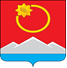 АДМИНИСТРАЦИЯ ТЕНЬКИНСКОГО ГОРОДСКОГО ОКРУГАМАГАДАНСКОЙ ОБЛАСТИП О С Т А Н О В Л Е Н И Е      06.05.2020 № 131-па                 п. Усть-ОмчугО внесении изменений в постановление администрации Тенькинского городского округа от 18 октября 2017 года № 348-па «Об утверждении муниципальной программы «Развитие муниципальной службы в муниципальном образовании «Тенькинский городской округ» Магаданской области на 2018-2020 годы»	Администрация Тенькинского городского округа Магаданской области             п о с т а н о в л я е т:Внести в постановление администрации Тенькинского городского округа от 18 октября 2017 года  № 348-па «Об утверждении муниципальной программы «Развитие муниципальной службы в муниципальном образовании «Тенькинский городской округ» Магаданской области на 2018-2020 годы» следующие изменения:- в муниципальной программе «Развитие муниципальной службы                        в муниципальном образовании «Тенькинский городской округ» Магаданской области на 2018-2020 годы» (далее – Программа), утвержденной указанным постановлением:позицию «Ресурсное обеспечение муниципальной программы» паспорта изложить в следующей редакции:  	Таблицу 2 в Разделе VII. Ресурсное обеспечение Программы, изложить в следующей редакции: Ресурсное обеспечениеПриложение № 1 «Система программных мероприятий муниципальной программы «Развитие муниципальной службы                                          в муниципальном образовании  «Тенькинский городской округ» Магаданской области на 2018-2020 годы» к Программе изложить в редакции согласно приложению к настоящему постановлению.Настоящее постановление подлежит официальному опубликованию (обнародованию). Система программных мероприятий муниципальной программы «Развитие муниципальной службы в муниципальном образовании «Тенькинский городской округ» Магаданской областина 2018-2020 годы»_____________________«Ресурсное обеспечение муниципальной программы Общий объем ресурсного обеспечения  муниципальной программы составляет 651,1 тыс. рублей, в том числе:2018 год  – 135,6 тыс. рублей,2019 год – 312,5 тыс. рублей,2020 год – 203,0 тыс. рублей;- за счет средств местного бюджета (далее также МБ) 524,1 тыс. рублей, в том числе:2018 год – 98,6 тыс. рублей,2019 год – 272,5 тыс. рублей,2020 год – 153,0 тыс. рублей;- за счет средств областного бюджета (далее также ОБ) 127,0 тыс. рублей, в том числе:2018 год – 37,0 тыс. рублей;2019 год - 40,0 тыс. рублей;2020 год – 50,0 тыс. рублейфинансирование муниципальной программы за счет внебюджетных источников (далее также – ВБИ) не предусмотрено.».«Таблица 2Год реализации программыСтоимость мероприятий, тыс. рублейОбъем ресурсного обеспечения,тыс. рублейОбъем ресурсного обеспечения,тыс. рублейОбъем ресурсного обеспечения,тыс. рублейГод реализации программыСтоимость мероприятий, тыс. рублейвсегов том числе по источникам финансированияв том числе по источникам финансированияГод реализации программыСтоимость мероприятий, тыс. рублейвсегоМБОБПрограмма -  итогоПрограмма -  итого651,1524,1127,02018135,6135,698,637,02019312,5312,5272,540,02020203,0203,0153,050,0».Глава Тенькинского городского округа Д.А. Ревутский Приложение к постановлению администрацииТенькинского городского округаМагаданской областиот 06.05.2020 № 131-па№ п/пНаименование мероприятийОтветственный исполнитель, исполнитель, соисполнитель, участник ПрограммыИсточник финанси-рованияОбъем бюджетных ассигнований, тыс. рублейОбъем бюджетных ассигнований, тыс. рублейОбъем бюджетных ассигнований, тыс. рублейОбъем бюджетных ассигнований, тыс. рублей№ п/пНаименование мероприятийОтветственный исполнитель, исполнитель, соисполнитель, участник ПрограммыИсточник финанси-рованияВсего20182019202012345678Всего по Программе:Всего по Программе:Всего по Программе:Всего по Программе:651,1  135,6     312,5    203,0   ОБ127,0       37,0   40,050,0МБ524,1       98,6    272,5     153,0   в том числе софинансирование:  МБ6,6         3,0   0,6    3,0    1Экспертиза действующей нормативной правовой базы органов местного самоуправления по вопросам организации муниципальной службы, противодействия коррупцииПравовой отдел администрации Тенькинского городского округавсего----1Экспертиза действующей нормативной правовой базы органов местного самоуправления по вопросам организации муниципальной службы, противодействия коррупцииПравовой отдел администрации Тенькинского городского округаМБ----2Внесение изменений в действующие муниципальные нормативные правовые акты при изменениях в законодательстве Российской Федерации и Магаданской области по вопросам организации муниципальной службы, противодействия коррупцииУправляющий делами администрации, отдел по организационному и информационному обеспечению, правовой отделвсего----2Внесение изменений в действующие муниципальные нормативные правовые акты при изменениях в законодательстве Российской Федерации и Магаданской области по вопросам организации муниципальной службы, противодействия коррупцииУправляющий делами администрации, отдел по организационному и информационному обеспечению, правовой отделМБ----3Ведение реестра муниципальных служащих в муниципальном образовании «Тенькинский городской округ» Магаданской областиОтдел по организационному и информационному обеспечениювсего----3Ведение реестра муниципальных служащих в муниципальном образовании «Тенькинский городской округ» Магаданской областиОтдел по организационному и информационному обеспечениюМБ- -- - 4Прохождение повышения квалификации муниципальных служащих и лиц, замещающих муниципальные должностиСпециализированная образовательная организациявсего 570,8   55,3312,5203,04Прохождение повышения квалификации муниципальных служащих и лиц, замещающих муниципальные должностиСпециализированная образовательная организацияОБ, в том числе:90,0-40,050,04Прохождение повышения квалификации муниципальных служащих и лиц, замещающих муниципальные должностиСпециализированная образовательная организацияАдминистрация Тенькинского городского округа46,020,026,04Прохождение повышения квалификации муниципальных служащих и лиц, замещающих муниципальные должностиСпециализированная образовательная организацияКонтрольно –счетная палата24,0--24,04Прохождение повышения квалификации муниципальных служащих и лиц, замещающих муниципальные должностиСпециализированная образовательная организацияСобрание представителей Тенькинского городского округа20,0-20,0-4Прохождение повышения квалификации муниципальных служащих и лиц, замещающих муниципальные должностиСпециализированная образовательная организацияМБ, в том числе:480,855,3272,5153,04Прохождение повышения квалификации муниципальных служащих и лиц, замещающих муниципальные должностиСпециализированная образовательная организацияАдминистрация Тенькинского городского округа428,555,3221,2152,0Контрольно –счетная палата12,0-12,0-Комитет по управлению муниципальным имуществом39,0-39,0-Собрание представителей Тенькинского городского округа0,3-0,3-в том числе софинансирование  мероприятия «Повышение профессионального уровня лиц, замещающих муниципальные должности в Магаданской области»МБ, в том числе:3,6-0,63,0в том числе софинансирование  мероприятия «Повышение профессионального уровня лиц, замещающих муниципальные должности в Магаданской области»Администрация Тенькинского городского округа3,3-0,32,0в том числе софинансирование  мероприятия «Повышение профессионального уровня лиц, замещающих муниципальные должности в Магаданской области»Собрание представителей Тенькинского городского округа0,3-0,3-в том числе софинансирование  мероприятия «Повышение профессионального уровня лиц, замещающих муниципальные должности в Магаданской области»Контрольно-счетная палата Тенькинского городского округа1,0--1,05Прохождение профессиональной переподготовки муниципальных служащих и лиц, замещающих муниципальные должностиСпециализированная образовательная  организацияАдминистрация Тенькинского городского округа, всего: 40,040,0--5Прохождение профессиональной переподготовки муниципальных служащих и лиц, замещающих муниципальные должностиСпециализированная образовательная  организацияОБ37,037,0--5Прохождение профессиональной переподготовки муниципальных служащих и лиц, замещающих муниципальные должностиСпециализированная образовательная  организацияМБ3,03,0--в том числе софинансирование  мероприятия «Организация дополнительного профессионального образования лиц, замещающих муниципальные должности в Магаданской области»МБ3,03,0--6Организация посещения семинаров, совещаний, мероприятий по основным направлениям деятельности органов местного самоуправленияУправляющий делами администрации, отдел по организационному и информационному обеспечениювсего ----6Организация посещения семинаров, совещаний, мероприятий по основным направлениям деятельности органов местного самоуправленияУправляющий делами администрации, отдел по организационному и информационному обеспечениюМБ----7Оказание работникам органов местного самоуправления Тенькинского муниципального образования «Тенькинский городской округ»  консультативной помощи по актуальным вопросам реализации законодательства о муниципальной службе, противодействия коррупции, проведение семинаровУправляющий делами администрации, отдел по организационному и информационному обеспечению, правовой отделвсего ----7Оказание работникам органов местного самоуправления Тенькинского муниципального образования «Тенькинский городской округ»  консультативной помощи по актуальным вопросам реализации законодательства о муниципальной службе, противодействия коррупции, проведение семинаровУправляющий делами администрации, отдел по организационному и информационному обеспечению, правовой отделМБ----8Приобретение основных средств и программного обеспечения для автоматизации кадрового делопроизводства и документооборота, приобретение фотоаппарата для освещения деятельности администрации Тенькинского городского округаОтдел по организационному и информационному обеспечениювсего    40,3       40,3   -   -8Приобретение основных средств и программного обеспечения для автоматизации кадрового делопроизводства и документооборота, приобретение фотоаппарата для освещения деятельности администрации Тенькинского городского округаОтдел по организационному и информационному обеспечениюМБ   40,3       40,3   -   -